Pozdravljeni učenci in učenke.Danes boste malo ponavljali in utrjevali znanje. Rešenih nalog mi ne rabiš pošiljati, skupaj jih bomo pregledali v šoli.Ponovi pesmico – Yes, I can.https://www.youtube.com/watch?v=_Ir0Mc6QiloReši naloge. Če imaš možnost si lahko naloge natisneš in jih prilepiš v zvezek. Če te možnosti nimaš pa zapiši odgovore v zvezek.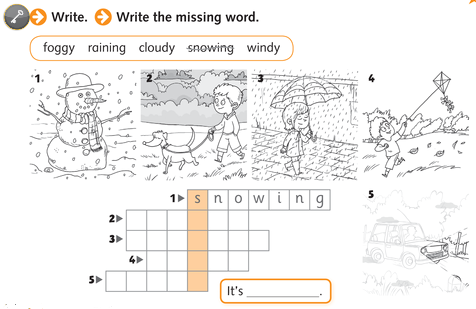 Ustno poimenuj naslednja števila:91213151920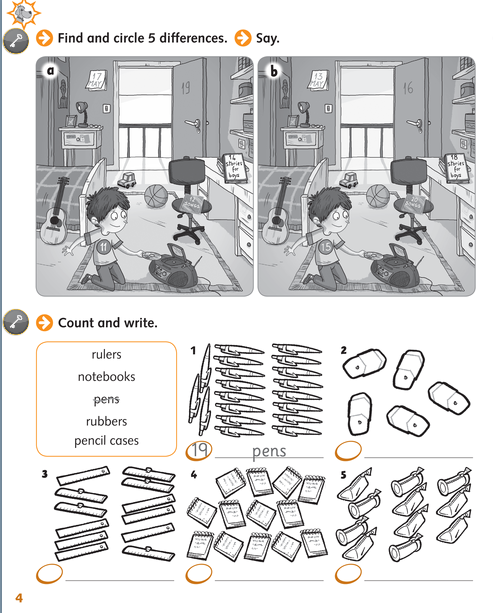 V učbeniku pojdi na str. 12 -13 in reši naloge. Posnetek bomo poslušali v šoli.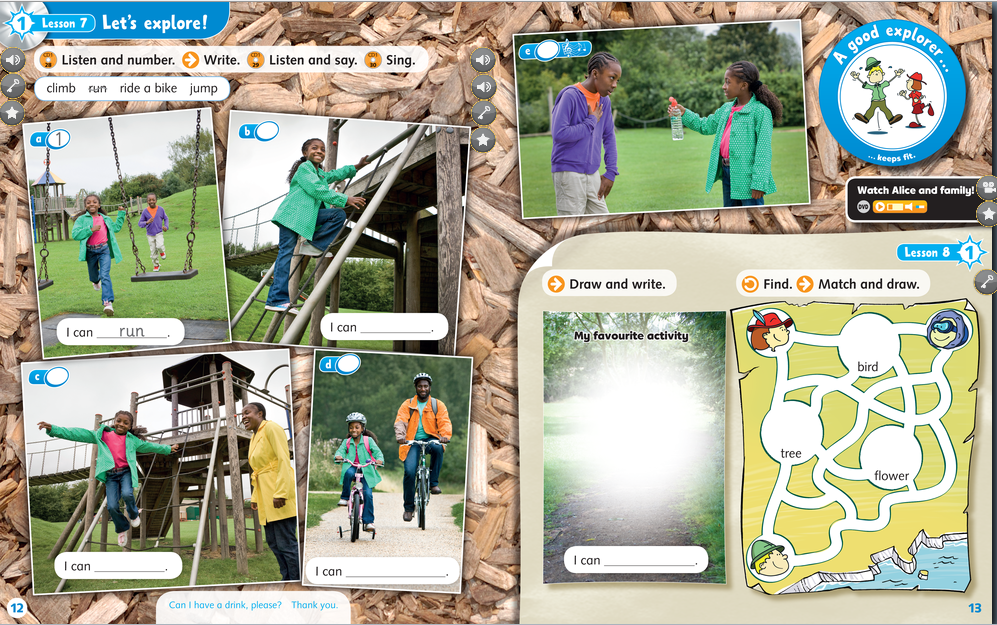 Bravo, prišel/prišla si do konca! Se vidimo naslednji teden. teacher Iris 